    WIEDEŃ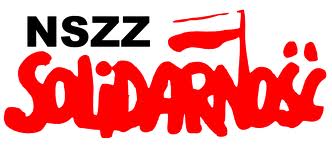 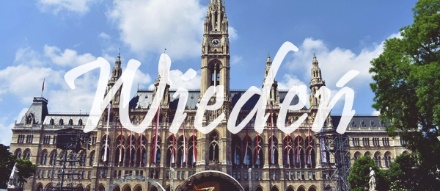 Piątekwyjazd z kopalni godz. 7:00 - przejazd do Wiedniawyjazd na Wzgórze Kahlenberg – GrinzingWiener Praterczas wolnyzakwaterowanie w hotelu w WiedniuobiadokolacjanoclegSobota	śniadanie zwiedzanie Wiednia  - Stare Miasto - ParlamentKatedra św. Szczepana - Graben - Opera -Teatr Dworski Hundertwasserhaus  - Belveder – Maria Hilfe Strasseczas wolnyobiadokolacjanoclegNiedzielaśniadaniezwiedzanie Pałacu Schonbrunn – letniej rezydencji cesarskiejzwiedzanie Ogrodów  Pałacowych - Gloriettaczas wolnyprzyjazd w godz. wieczornychCena obejmuje przejazd autokarem klasy LUX 2 noclegi w hotelu - pokoje 2 - 3 os. z łazienkamiwyżywienie wg programuopieka pilota – przewodnikabilety wstępu do zwiedzanych obiektówlokalny przewodnik	ubezpieczenie NNW i KL CENA:  340 zł	